KATA PENGANTAR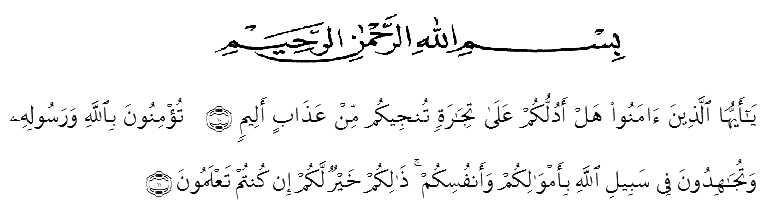 “Hai orang-orang yang beriman, sukakah kamu aku tunjukkan suatu perniagaan yang dapat menyelamatkanmu dari azab yang pedih?, (yaitu) kamu beriman kepada Allah dan Rasulnya dan berjihad di jalan Allah dengan harta dan jiwamu. Itulah yang lebih baik bagimu, jika kamu mengetahui”(Q.S. As. Shaff (61) Ayat: 10-11)Alhamdulillah, puji syukur kehadirat Allah SWT, yang sampai saat ini masih memberikan kita nikmat iman dan kesehatan, sehingga penulis masih diberi kesempatan yang luar biasa ini yaitu kesempatan untuk menyelesaikan tugas akhir skripsi.Penyelesaian skripsi ini tidak terlepas dari bantuan yang telah diberikan oleh berbagai pihak terkait. Sebagai bentuk ungkapan rasa hormat yang tulus, penulis ingin menyampaikan terima kasih kepada:Bapak Dr. KRT. Hardi Mulyono K. Surbakti selaku Rektor Universitas Musim Nusantara Al Washliyah Medan.Bapak Dr. Samsul Bahri, M.Si. selaku Dekan FKIP Universitas Muslim Nusantara Al Washliyah Medan.Bapak Abdullah Hasibuan, M.Pd. selaku Ketua Program Studi Pendidikan Bahasa dan Sastra Indonesia di Universitas Muslim Nusantara Al Washliyah Medan.Ibu Lisa Septia Dewi Br. Ginting, M.Pd. selaku Dosen Pembimbing yang telah meluangkan waktu, pikiran dan tenaga untuk memberikan bimbingan dan pengarahan kepada penulis dalam menyelesaikan skripsi ini.Ibu Dra. Rosmawati Harahap, M.Pd., Ph.D. selaku Dosen Penguji I, dan Ibu Alfitriana Purba, M.Pd. selaku Dosen Penguji II yang telah banyak membantu penulis dalam memperbaiki penulisan skripsi.Bapak Sutikno, M.Pd., Ph.D. selaku Dosen Penasehat Akademik yang selalu memberikan nasehat kepada penulis selama masa perkuliahan.Seluruh Dosen Program Studi Pendidikan Bahasa dan Sastra Indonesia atas ilmu yang telah diberikan kepada penulis selama perkuliahan.Bapak M. Azhari, S.E. selaku Kepala Perpustakaan Universitas Muslim Nusantara Al Washliyah Medan yang telah memberikan izin penelitian studi pustaka.Kedua orang tua tersayang (Ayahanda Nurbaidi dan Ibunda Sri Widarti) yang telah memberikan motivasi dan doa yang sangat tulus untuk penulis.Saudara sekandung abangda Praka Rizki Eko Prasetyo,  abangda Praka Safrizal Dwiyanto, dan adinda Nadia Lestari yang selalu memberikan bantuan baik materil maupun moril yang tidak terhingga kepada penulis. Kakak Ipar Neneng Satryani, S.Pd.I. dan Purnama Maya Syari, S.Pd. yang membantu penulis selama perkuliahan dan memahami penulisan skripsi.Teman-teman seperjuangan stambuk 2018 di Universitas Muslim Nusantara Al Washliyah Medan.Dalam penulisan skripsi ini penulis menyadari masih banyak kekurangan dari segala aspeknya. Oleh karena itu, penulis mengharap kritik dan saran guna menyempurnakan skripsi ini. Penulis berharap semoga skripsi ini dapat bermanfaat untuk penulis pribadi dan semua pembaca yang dengan sengaja atau tidak membaca skripsi ini.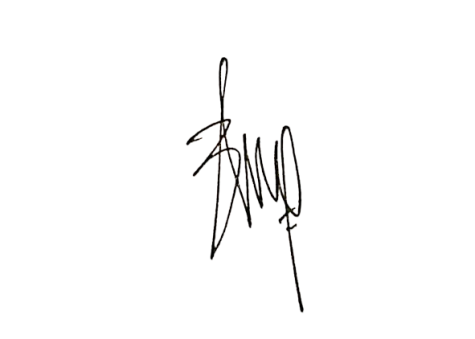 Medan, 5 Juli 2022PenulisYoga SatrioDAFTAR ISI	KATA PENGANTAR		i	DAFTAR ISI		iv	DAFTAR TABEL		vi	DAFTAR GAMBAR		vii	DAFTAR LAMPIRAN		viii	ABSTRAK		ix	ABSTRACT		x	BAB I PENDAHULUAN		1 Latar Belakang Masalah		1 Identifikasi Masalah		5 Batasan Masalah		6 Rumusan Masalah		7 Tujuan Penelitian		7 Manfaat Penelitian		8	BAB II TINJAUAN PUSTAKA		10 Kesalahan Berbahasa		10Pengertian Kesalahan Berbahasa		10Tujuan dan Manfaat Analisis Kesalahan Berbahasa		11Proses Terjadinya Kesalahan Berbahasa		12Kesalahan Berbahasa Tataran Semantik		13 Campur Kode		18 Pengertian Campur Kode		18Bentuk-Bentuk Campur Kode		19Faktor yang Melatarbelakangi terjadinya Campur Kode		22Ciri-Ciri Campur Kode		23 Instagram		24 Tomohiro Yamashita		25 Kajian Penelitian Relevan		28 Kerangka Berpikir		32	BAB III METODE PENELITIAN		33 Desain Penelitian		33 Partisipan dan Tempat Penelitian		34 Instrumen Penelitian		35 Teknik Pengumpulan Data		37 Teknik Analisis Data		38BAB IV HASIL PENELITIAN DAN PEMBAHASAN		40 Kesalahan Semantik Akun Instagram Tomohiro Yamashita		40 Bentuk Campur Kode Akun Instagram Tomohiro Yamashita		89 Implementasi Akun Instagram Tomohiro Yamashita dalam Pendidikan dan Pembelajaran Bahasa Indonesia		121	BAB V KESIMPULAN SARAN		123 Kesimpulan		123 Saran		125DAFTAR PUSTAKA		127DAFTAR TABELTabel 1 Format Hasil Data Kesalahan Semantik	36Tabel 2 Format Hasil Data Campur Kode	36Tabel 3 Format Kartu Data Kesalahan Semantik	37Tabel 4 Format Kartu Data Campur Kode	37Tabel 5 Hasil Data Kesalahan Semantik	86Tabel 6 Hasil Data Campur Kode	118DAFTAR GAMBARGambar 1 Instagram Tomohiro	27Gambar 2 Kerangka Berpikir	32DAFTAR LAMPIRANLampiran 1 Dokumen Pengajuan Judul (F.1)	129Lampiran 2 Dokumen Persetujuan Judul (F.2)	130Lampiran 3 Penghunjukan Pembimbing (F.3)	131Lampiran 4 Undangan Seminar Proposal	132Lampiran 5 Tanda Terima Undangan Seminar Proposal	133Lampiran 6 Daftar Hadir Peserta Seminar Proposal	134Lampiran 7 Berita Acara Seminar Proposal	135Lampiran 8 Surat Izin Penelitian	136Lampiran 9 Surat Keterangan Penelitian	137Lampiran 10 Berita Acara Bimbingan (F.4)	138Lampiran 11 Persetujuan Mengikuti Ujian Sidang (FU.4)	139Lampiran 12 Undangan Sidang (FU.5)	140Lampiran 13 Ekspedisi Undangan Sidang (FU.6)	141Lampiran 14 Berita Acara Sidang (FU.9)	142Lampiran 15 Daftar Hadir Sidang	143Lampiran 16 Daftar Revisi Meja Hijau	144Lampiran 17 Biodata Mahasiswa	145